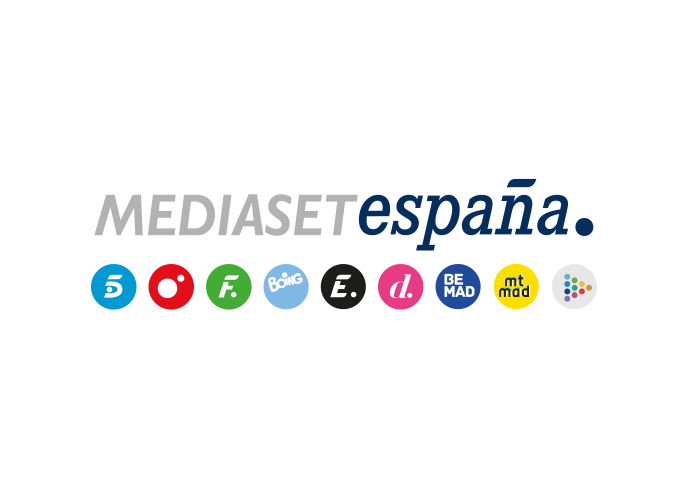 Madrid, 5 de marzo de 2020Toñi Moreno debuta en Mtmad con su canal ‘Dos vidas’Tras convertirse en madre, la presentadora de ‘Mujeres y Hombres y Viceversa’ mostrará cómo se recupera del parto y aborda esta nueva etapa de su vida.Ponerse en forma es el principal reto que Toñi afrontará en su vlog, en el que contará también con la participación de invitados especiales de su entorno.Toñi Moreno: “Es un vlog en el que me voy a poner en marcha para tener una segunda parte de mi vida mucho mejor que la que tengo”El pasado 21 de enero Lola llegó a su vida. Tras el nacimiento de su primogénita, Toñi Moreno ha retomado ilusionada su profesión como conductora de ‘Mujeres y Hombres y Viceversa’, que compagina con el cuidado de la pequeña. Esta ‘dulce’ etapa y su faceta como madre serán los ejes de ‘Dos vidas’, su vlog en Mtmad, en el que contará en primera persona cómo se recupera del parto e inicia su nueva vida.“‘Dos vidas’ es un vlog en el que me voy a poner en marcha para tener una segunda parte de mi vida mucho mejor que la que tengo. Tengo 46 años, acabo de ser madre tardía, tengo ciática y me duelen todas las partes de mi cuerpo. Me he planteado que para resto de mi vida tengo que cambiar de hábitos de vida y estar más saludable por la niña y porque quiero vivir una segunda juventud”, explica Toñi Moreno.A lo largo de ocho episodios semanales, la presentadora de ‘Mujeres y Hombres y Viceversa’ se marcará un importante reto en su canal en la plataforma de contenidos nativos de Mediaset España: recuperar su forma física. Además, la importancia del ejercicio, la conciliación laboral y una dieta equilibrada y sana son algunas de las cuestiones que abordará en su vlog. ‘Dos vidas’ incluirá también la participación de invitados especiales, amigos personales de Toñi, que le darán consejos y le ofrecerán diversas claves para disfrutar de su maternidad.La presentadora asegura también que “es un reto, porque voy a cambiar el hábito alimenticio, cuidarme, hacer deporte y recuperar el suelo pélvico que he perdido, una situación que nos pasa a la mayoría de las mujeres que no hemos hecho deporte. Quiero ayudar a la gente a que vea que nunca es tarde para convertirse en una persona saludable y deportista. Y yo no lo he sido nunca”.